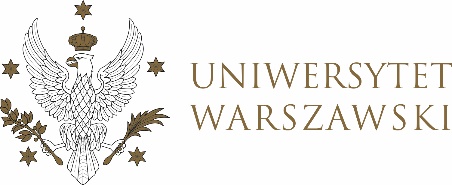 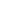 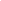 UCHWAŁA NR 22/2023RADY DYDAKTYCZNEJ DLA KIERUNKÓW STUDIÓW UNDERGRADUATE PROGRAMME IN INTERNATIONAL RELATIONS, UNDERGRADUATE PROGRAMME IN POLITICAL SCIENCE, GRADUATE PROGRAMME IN INTERNATIONAL RELATIONS, GRADUATE PROGRAMME IN POLITICAL SCIENCE, EUROPEAN POLITICS AND ECONOMICSz dnia 20 kwietnia 2023 r.w  sprawie zatwierdzenia tematów prac dyplomowych na kierunku 
Graduate Programme in International RelationsNa podstawie uchwały nr 35/2020 Rady Dydaktycznej WNPISM UW z dnia 19 lipca 2020 r. w sprawie szczegółowych zasad procesu dyplomowania na kierunku Graduate Programme in International Relations Rada Dydaktyczna postanawia, co następuje:§ 1	Rada Dydaktyczna zatwierdza tematy prac dyplomowych na kierunku Graduate Programme in International Relations stanowiący Załącznik nr 1 do uchwały. § 2Uchwała wchodzi w życie z dniem podjęcia.Przewodnicząca Rady Dydaktycznej: D. Heidrich Załącznik nr 1
z dnia  20 kwietnia 2023 do uchwały nr 22/2023 Rady Dydaktycznej dla kierunków
Undergraduate Programme in International Relations, 
Undergraduate Programme in Political Science, 
Graduate Programme in International Relations, 
Graduate Programme in Political Science, European Politics and EconomicsTematy pracy dyplomowych dla kierunku Graduate Programme in International Relations 
w roku akademickim 2022/2023.Imię i nazwisko promotoraNr albumuTemat pracy dyplomowejDr hab. Wiesław Lizak448021Foreign military interventions in the Syrian civil war and their impact on the protection of civiliansDr hab. Wiesław Lizak441716Chad’s relations with global powers in the “great game” of diplomacy in Central AfricaDr hab. Joanna Starzyk-
Sulejewska446358Sport as an instrument of soft power – the Russian case since 2000